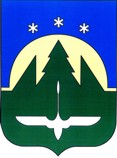 Городской округ Ханты-МансийскХанты-Мансийского автономного округа - ЮГРЫДЕПАРТАМЕНТ ОБРАЗОВАНИЯ АДМИНИСТРАЦИИ ГОРОДА ХАНТЫ-МАНСИЙСКАПояснительная запискак проекту постановления Администрации города Ханты-Мансийска«О внесении изменений в постановление Администрации города Ханты-Мансийска от 05.11.2013 №1421 «Об утверждении муниципальной программы города Ханты-Мансийска «Развитие образования в городе Ханты-Мансийске»Проект постановления Администрации города Ханты-Мансийска «О внесении изменений в постановление Администрации города Ханты-Мансийска от 05.11.2013 №1421 «Об утверждении муниципальной программы города Ханты-Мансийска «Развитие образования в городе Ханты-Мансийске»  (далее - проект постановления) разработан Департаментом образования Администрации города Ханты-Мансийска в целях приведения в соответствие с положениями, внесенными в Постановление Правительства ХМАО - Югры от 05.10.2018 № 338-п «О государственной программе Ханты-Мансийского автономного округа - Югры «Развитие образования». Изменения в таблицу 1 муниципальной программы вносятся в соответствии с Постановлением Правительства ХМАО - Югры от 10.07.2020 № 286-п «О внесении изменений в постановление Правительства Ханты-Мансийского автономного округа - Югры от 5 октября 2018 года № 338-п «О государственной программе Ханты-Мансийского автономного округа - Югры «Развитие образования» с учетом постановлении Главного государственного санитарного врача Российской Федерации от 30.06.2020 г. №16, от 02.12.2020 №39.Таблицы 2, 4 муниципальной программы приводятся в части 2020 года в соответствие с Решением Думы города Ханты-Мансийска от 27.11.2020 №457-VI РД «О внесении изменений в Решение Думы города Ханты-Мансийска от 20 декабря 2019 года №385-VI РД «О бюджете города Ханты-Мансийска на 2020 год и на плановый период 2021 и 2022 годов». В части 2021-2023 годов – приводится в соответствие с Решением Думы города Ханты-Мансийска от 25.12.2020 N 467-VI РД «О бюджете города Ханты-Мансийска на 2021 год и на плановый период 2022 и 2023 годов».Изменения в таблицу 6 муниципальной программы вносятся в соответствии с Постановление Правительства ХМАО - Югры от 31.10.2020 №489-п «О внесении изменений в постановление Правительства Ханты-Мансийского автономного округа - Югры от 5 октября 2018 года №338-п «О государственной программе Ханты-Мансийского автономного округа - Югры «Развитие образования»В соответствии с постановлением Правительства Российской Федерации от 18.09.2020 № 1492 «Об общих требованиях к нормативным правовым актам, муниципальным правовым актам, регулирующим предоставление субсидий, в том числе грантов в форме субсидий, юридическим лицам, индивидуальным предпринимателям, а также физическим лицам - производителям товаров, работ, услуг, и о признании утратившими силу некоторых актов Правительства Российской Федерации и отдельных положений некоторых актов Правительства Российской Федерации» в приложении 3, 4 внесены изменения в части уточнения и замены утративших силу нормативно-правовых актов, в соответствии с которыми разработаны данные Порядки.Проект постановления в соответствии с требованиями действующего законодательства размещался в информационно-телекоммуникационной сети Интернет на Официальном информационном портале органов местного самоуправления города Ханты-Мансийска www.admhmansy.ru для проведения независимой антикоррупционной экспертизы. Предложений, замечаний на проект постановления не поступало.Дополнительного финансирования с бюджета города Ханты-Мансийска не потребуется.Директор                                                      		       		Ю.М. Личкун628007, Россия, Тюменская областьХанты-Мансийский автономный округ - Юграг. Ханты-Мансийск, Чехова ул., д.71тел./факс: +7 (3467) 32-83-80e-mail: pr_edu@admhmansy.ru